BRAHMAPUTRA VALLEY FERTILIZER CORPORATION LIMITED(A Government of India Undertaking)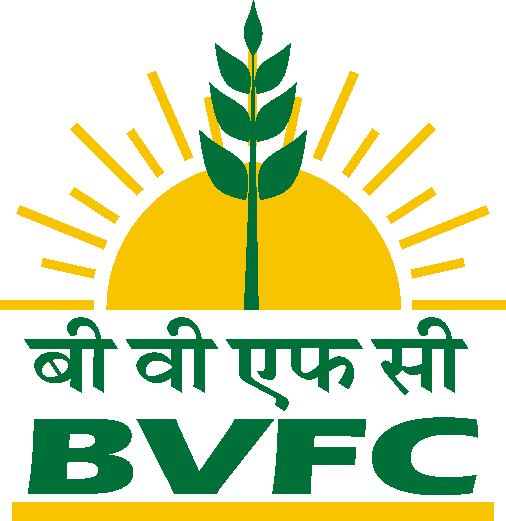 Namrup, P.O. Parbatpur, Dist. Dibrugarh, Assam: PIN-786623 FAX- 0374 2500317: e-mail: info@bvfcl.co.inSPECIMEN APPLICATION FORM Advt.No. HR/11/2022/02POST APPLIED FOR : _________________________(to be engaged on contract basis )     *(Photocopy of certificates to be attached)16  Have you applied in any time for a regular post in BVFCL? If yes, please mention the post and advertisement No.17. Caste   Category:           SC       /     ST       /     OBC (NCL)   /     EWS/Ex.SM/GENERAL (Please tick √)  Candidates belonging to SC/ST Community should submit self-attested copies of their valid caste/tribe certificates in the prescribed format issued by the competent authority. OBC (NCL) candidates shall have to submit copies of requisite caste Certificate issued in current financial year by the competent authority.18. Extracurricular activities/proficiency, etc.        :19.  Employment Exchange Regn. No.  if any        :I hereby certify that all the statements given in this application are true, complete and correct to the best of my knowledge and belief. I understand that in the event of any information given herein is found false or incorrect or concealed, the appointment will be liable to be terminated.Place___________ 							  Date__________                                                                               Signature of the Applicant           1. Name :1. Name :1. Name :2.Father’s name:2.Father’s name:2.Father’s name:3. Date of birth and age on 01.02.2022:3. Date of birth and age on 01.02.2022:3. Date of birth and age on 01.02.2022:4. Place of birth :4. Place of birth :4. Place of birth :5. Nationality :5. Nationality :5. Nationality :6. Home Town :6. Home Town :6. Home Town :7. Present Address :7. Present Address :7. Present Address :8. Permanent Address:8. Permanent Address:8. Permanent Address:9. Present Telephone No.Office   :Res.      :FAX     :e-mail   :9. Present Telephone No.Office   :Res.      :FAX     :e-mail   :9. Present Telephone No.Office   :Res.      :FAX     :e-mail   :10. Caste status : SC         ST       OBC  EWS   Ex-SM        OTHERS 10. Caste status : SC         ST       OBC  EWS   Ex-SM        OTHERS 10. Caste status : SC         ST       OBC  EWS   Ex-SM        OTHERS 11. Academic background :11. Academic background :11. Academic background :11. Academic background :11. Academic background :11. Academic background :Name of the institutionQualificationAcquired*Duration of courseYear of passingClass or DivisionMain field of study12 Training & Attainments:12 Training & Attainments:12 Training & Attainments:12 Training & Attainments:12 Training & Attainments:12 Training & Attainments:12 Training & Attainments:12 Training & Attainments:12 Training & Attainments:12 Training & Attainments:12 Training & Attainments:12 Training & Attainments:Name of the courseName of the courseName of the coursePeriod/durationPeriod/durationName of InstituteName of InstituteName of InstituteName of InstituteField of StudyField of StudyField of Study13. Experience –  Starting from present position : (Photocopy of  appointment/promotion letter for each post to be attached)13. Experience –  Starting from present position : (Photocopy of  appointment/promotion letter for each post to be attached)13. Experience –  Starting from present position : (Photocopy of  appointment/promotion letter for each post to be attached)13. Experience –  Starting from present position : (Photocopy of  appointment/promotion letter for each post to be attached)13. Experience –  Starting from present position : (Photocopy of  appointment/promotion letter for each post to be attached)13. Experience –  Starting from present position : (Photocopy of  appointment/promotion letter for each post to be attached)13. Experience –  Starting from present position : (Photocopy of  appointment/promotion letter for each post to be attached)13. Experience –  Starting from present position : (Photocopy of  appointment/promotion letter for each post to be attached)13. Experience –  Starting from present position : (Photocopy of  appointment/promotion letter for each post to be attached)13. Experience –  Starting from present position : (Photocopy of  appointment/promotion letter for each post to be attached)13. Experience –  Starting from present position : (Photocopy of  appointment/promotion letter for each post to be attached)13. Experience –  Starting from present position : (Photocopy of  appointment/promotion letter for each post to be attached)Employer’s name & address & type of businessPost held  & scale of payPost held  & scale of payPost held  & scale of payPeriod of employmentPeriod of employmentPeriod of employmentPeriod of employmentTotal  years of experienceTotal  years of experienceTotal  years of experienceNature of dutiesEmployer’s name & address & type of businessPost held  & scale of payPost held  & scale of payPost held  & scale of payFrom dd/mm/yyFrom dd/mm/yyFrom dd/mm/yyTodd/mm/yyTotal  years of experienceTotal  years of experienceTotal  years of experienceNature of dutiesA.B.C.D.E.14. Details of last pay drawn :14. Details of last pay drawn :14. Details of last pay drawn :14. Details of last pay drawn :14. Details of last pay drawn :14. Details of last pay drawn :14. Details of last pay drawn :14. Details of last pay drawn :14. Details of last pay drawn :14. Details of last pay drawn :14. Details of last pay drawn :14. Details of last pay drawn :15. References (other than relatives)15. References (other than relatives)15. References (other than relatives)15. References (other than relatives)15. References (other than relatives)15. References (other than relatives)15. References (other than relatives)15. References (other than relatives)15. References (other than relatives)15. References (other than relatives)15. References (other than relatives)15. References (other than relatives)Full nameFull nameFull AddressFull AddressFull AddressFull AddressTelephone/Fax/e-mailTelephone/Fax/e-mailTelephone/Fax/e-mailTelephone/Fax/e-mailOccupationOccupation